ПРАКТИЧНА РОБОТА №151. Проведення екотуру 2. Розміщення і харчування туристів 3. Екологічний стан місцевості та його врахування в туристичній діяльності4. Безпека в екотуризмі Підготувати повідомлення (презентації)Ознайомитись із сайтом Державної служби України з надзвичайних ситуацій.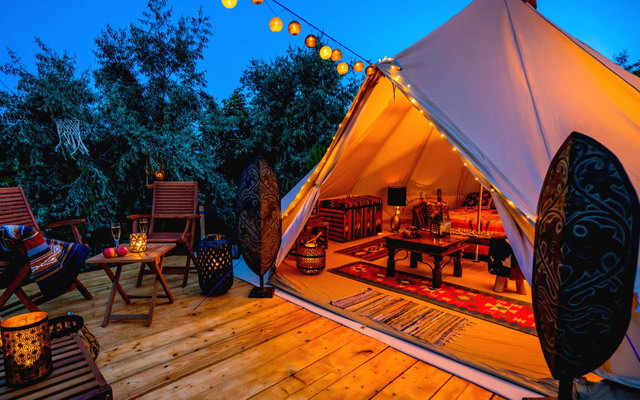 